Α Ν Α Κ Ο Ι Ν Ω Σ Η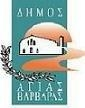                                         ΕΡΓΑΣΙΕΣ ΑΣΦΑΛΤΟΣΤΡΩΣΗΣ ΟΔΟΥ ΕΛΕΥΘΕΡΙΟΥ ΒΕΝΙΖΕΛΟΥΣτα πλαίσια του έργου: ΒΕΛΤΙΩΣΗ ΟΔΙΚΗΣ ΑΣΦΑΛΕΙΑΣ ΣΤΟ ΔΙΚΤΥΟ ΤΟΥ ΔΗΜΟΥ ΑΓΙΑΣ ΒΑΡΒΑΡΑΣ την Δευτέρα  12/2/2024 θα γίνει έναρξη εργασιών απόξεσης ασφαλτοτάπητα και νέας ασφαλτόστρωσης στην οδό Ελευθερίου Βενιζέλου από Ιερά οδό έως Μεγάλου Αλεξάνδρου.Οι εργασίες θα εκτελούνται κατά τις βραδινές ώρες 09:00 μμ έως 06:00 πμ  χωρίς διακοπή κυκλοφορίας, θα ξεκινήσουν από Ιερά οδό (τμηματικά και ανά λωρίδα κατεύθυνσης) και εκτιμάται ότι θα διαρκέσουν είκοσι (20) ημέρες.Το έργο χρηματοδοτείται από το ΤΑΜΕΙΟ ΑΝΑΚΑΜΨΗΣ & ΑΝΘΕΚΤΙΚΟΤΗΤΑΣ  του ΥΠΟΥΡΓΕΙΟΥ ΕΣΩΤΕΡΙΚΩΝ.Ζητούμε συγνώμη για την προσωρινή ταλαιπωρία.Ο ΔΗΜΑΡΧΟΣΛΑΜΠΡΟΣ ΣΠ.  ΜΙΧΟΣ